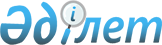 "Биоотын өндірушілердің биоотын өндірісінің мониторингін жүзеге асыру үшін қажетті есептер ұсыну нысандары мен оларды облыстың, республикалық маңызы бар қаланың және астананың жергілікті атқарушы органына ұсыну қағидаларын бекіту туралы" Қазақстан Республикасы Ауыл шаруашылығы министрінің 2015 жылғы 9 шілдедегі № 4-4/631 бұйрығына өзгерістер енгізу туралыҚазақстан Республикасы Ауыл шаруашылығы министрінің 2023 жылғы 26 қаңтардағы № 35 бұйрығы. Қазақстан Республикасының Әділет министрлігінде 2023 жылғы 26 қаңтарда № 31783 болып тіркелді
      БҰЙЫРАМЫН:
      1. "Биоотын өндірушілердің биоотын өндірісінің мониторингін жүзеге асыру үшін қажетті есептер ұсыну нысандары мен оларды облыстың, республикалық маңызы бар қаланың және астананың жергілікті атқарушы органына ұсыну қағидаларын бекіту туралы" Қазақстан Республикасы Ауыл шаруашылығы министрінің 2015 жылғы 9 шілдедегі № 4-4/631 бұйрығына (Нормативтік құқықтық актілерді мемлекеттік тіркеу тізілімінде № 12107 болып тіркелген) мынадай өзгерістер енгізілсін:
      кіріспесі мынадай редакцияда жазылсын:
      "Биоотын өндірісі мен айналымын мемлекеттік реттеу туралы" Қазақстан Республикасы Заңының 6-бабы 13-2) тармақшасына және "Мемлекеттік статистика туралы" Қазақстан Республикасы Заңының 16-бабы 3-тармағының 2) тармақшасына сәйкес БҰЙЫРАМЫН:";
      1 тармақ мынадай редакцияда жазылсын:
      "1. Мыналар:
      1) өткізілген шикізат көлемі туралы есеп нысаны осы бұйрыққа 1-қосымшаға сәйкес;
      2) өндірілген биоотынның көлемі туралы есеп нысаны осы бұйрыққа 1-1-қосымшаға сәйкес;
      3) басқа жеткізушілерден биоотынның келуі туралы есеп нысаны осы бұйрыққа 1-2-қосымшаға сәйкес;
      4) Биоотын өндірушілердің биоотын өндірісінің мониторингін жүзеге асыру үшін қажетті есептерді облыстың, республикалық маңызы бар қаланың және астананың жергілікті атқарушы органына ұсыну қағидалары осы бұйрыққа 2-қосымшаға сәйкес бекітілсін.";
      1-қосымша осы бұйрыққа 1-қосымшаға сәйкес жаңа редакцияда жазылсын;
      осы бұйрыққа 2 және 3-қосымшаларға сәйкес 1-1 және 1-2-қосымшалармен толықтырылсын;
      2-қосымша осы бұйрыққа 4-қосымшаға сәйкес жаңа редакцияда жазылсын.
      2. Қазақстан Республикасы Ауыл шаруашылығы министрлігінің Аграрлық азық-түлік нарықтары және ауыл шаруашылығы өнімін қайта өңдеу департаменті заңнамада белгіленген тәртіппен:
      1) осы бұйрықтың Қазақстан Республикасының Әділет министрлігінде мемлекеттік тіркелуін;
      2) осы бұйрық ресми жарияланғаннан кейін оның Қазақстан Республикасы Ауыл шаруашылығы министрлігінің интернет-ресурсында орналастырылуын қамтамасыз етсін.
      3. Осы бұйрықтың орындалуын бақылау жетекшілік ететін Қазақстан Республикасының ауыл шаруашылығы вице-министріне жүктелсін.
      4. Осы бұйрық алғашқы ресми жарияланған күнінен кейін күнтізбелік он күн өткен соң қолданысқа енгізіледі.
      "КЕЛІСІЛДІ"Қазақстан РеспубликасыИндустрия және инфрақұрылымдықдаму министрлігі
      "КЕЛІСІЛДІ"Қазақстан РеспубликасыҚаржы министрлігі
      "КЕЛІСІЛДІ"Қазақстан РеспубликасыСтратегиялық жоспарлау жәнереформалар агенттігініңҰлттық статистика бюросы
      "КЕЛІСІЛДІ"Қазақстан РеспубликасыҰлттық экономика министрлігі
      Ұсынылады: облыстың, республикалық маңызы бар қаланың және астананың жергілікті атқарушы органына
      Әкімшілік деректер нысаны www.gov.kz интернет-ресурсында орналастырылған  Өткізілген шикізат көлемі туралы есеп 
      Әкімшілік деректер нысанының индексі: нысан № ОРС-1нысаны
      Жиілігі: тоқсан сайын
      Есепті кезең: ____ тоқсан ____ жыл
      Ақпаратты ұсынатын адамдар тобы: биоотын өндірушілер
      Әкімшілік деректер нысанын ұсыну мерзімі: тоқсан сайын, есепті тоқсаннан кейінгі айдың 20-күніне дейін
      Атауы _____________________ Мекенжайы ________________________
      Телефоны ________________________
      Электрондық почтасы _______________________
      Бизнес сәйкестендіру нөмірі _________________________________
      Бас бухгалтер ___________________________________ __________________                                             аты, әкесінің аты (бар болса), тегі                    қолы
      20__ жылғы "__" __________
      Басшы немесе оның міндетін атқарушы тұлға
      ___________________________________________ __________________
                         аты, әкесінің аты (бар болса), тегі                          қолы
      20__ жылғы "__" __________ "Өткізілген шикізат көлемі туралы есеп" әкімшілік деректерін жинауға арналған нысанды толтыру бойынша түсініктеме 1-тарау. Жалпы ережелер
      1. Осы түсіндірме "Өткізілген шикізат көлемі туралы есеп" әкімшілік деректерін жинауға арналған нысанды (бұдан әрі – Нысан) толтыру бойынша бірыңғай талаптарды айқындайды.
      2. Нысанды биоотын өндіруші толтырады.
      3. Нысанға биоотын өндірушінің басшысы не оның міндетін атқарушы адам, бас бухгалтер қол қояды.
      4. Нысанды биоотын өндіруші облыстың, республикалық маңызы бар қаланың және астананың жергілікті атқарушы органына тоқсан сайын, есепті тоқсаннан кейінгі айдың 20 (жиырмасыншы) күніне дейін ұсынады.
      5. Нысан қазақ және орыс тілдерінде толтырылады. 2-тарау. Нысанды толтыру бойынша түсініктеме
      6. 1-бағанда реті бойынша нөмірі көрсетіледі.
      7. 2-бағанда Еуразиялық экономикалық одақтың сыртқы экономикалық қызметінің тауар номенклатурасының кодына сәйкес шикізат түрі көрсетіледі. Бидай үшін бидайдың осы партиясына техникалық реттеу саласындағы сәйкестікті бағалау жөніндегі құжаттың нөмірі мен күні қосымша көрсетіледі.
      8. 3-бағанда шикізаттың түсімі тоннамен көрсетіледі.
      9. 4-бағанда, егер оны өсіру көзделген жағдайда, биоотын өндірісінде пайдаланылған, өздерінде өсірілген тамақ шикізатының мөлшері көрсетіледі.
      10. 5-бағанда тамақ шикізатын жеткізушінің атауы, шыққан жері (облысы, ауданы) көрсетіледі.
      11. 6-бағанда тамақ шикізатын жеткізу шартының күні, нөмірі көрсетіледі.
      12. 7-бағанда қолданылған қалдықтар тоннамен көрсетіледі.
      13. 8-бағанда өңделген шикізаттың саны тоннамен көрсетіледі.
      14. 9-бағанда бүлінген, жоғалған шикізаттың саны тоннамен көрсетіледі.
      Ұсынылады: облыстың, республикалық маңызы бар қаланың және астананың жергілікті атқарушы органына
      Әкімшілік деректер нысаны www.gov.kz интернет-ресурсында орналастырылған  Өндірілген биоотын көлемі туралы есеп
      Әкімшілік деректер нысанының индексі: № ОПБ-2 нысаны
      Жиілігі: тоқсан сайын
      Есепті кезең: ____ тоқсан ____ жыл
      Ақпаратты ұсынатын адамдар тобы: биоотын өндірушілер
      Әкімшілік деректер нысанын ұсыну мерзімі: тоқсан сайын, есепті тоқсаннан кейінгі айдың 20-күніне дейін
      Атауы _____________________ Мекенжайы _________________________
      Телефоны ________________________
      Электрондық почтасы _______________________
      Бизнес сәйкестендіру нөмірі _________________________________
      Бас бухгалтер ____________________________________ __________________
                                       аты, әкесінің аты (бар болса), тегі                     қолы
      20__ жылғы "__" __________
      Басшы немесе оның міндетін атқарушы тұлға
      _____________________________________________ __________________
                               аты, әкесінің аты (бар болса), тегі                     қолы
      20__ жылғы "__" __________ "Өндірілген биоотын көлемі туралы есеп" әкімшілік деректерін жинауға арналған нысанды толтыру бойынша түсініктеме 1-тарау. Жалпы ережелер
      1. Осы түсініктеме "Өндірілген биоотын көлемі туралы есеп" әкімшілік деректерін жинауға арналған нысанды (бұдан әрі – Нысан) толтыру бойынша бірыңғай талаптарды айқындайды.
      2. Нысанды биоотын өндіруші толтырады.
      3. Нысанға биоотын өндірушінің басшысы немесе оның міндетін атқарушы адам, бас бухгалтер қол қояды.
      4. Нысанды биоотын өндіруші облыстың, республикалық маңызы бар қаланың және астананың жергілікті атқарушы органына тоқсан сайын, есепті тоқсаннан кейінгі айдың 20 (жиырмасыншы) күніне дейін ұсынады.
      5. Нысан қазақ және орыс тілдерінде толтырылады. 2-тарау. Нысанды толтыру бойынша түсініктеме
      6. 1-бағанда реті бойынша нөмірі көрсетіледі.
      7. 2-бағанда дербес сәйкестендіру нөмірі-биоотын коды көрсетіледі.
      8. 3-бағанда өткізілген биоотынның жалпы саны (3-баған = 4-баған + 5-баған + 6-баған + 7-баған+ 8-баған) литрмен көрсетіледі.
      9. 4-бағанда биоотын өндіретін тұлғаларға өткізілген биоотынның мөлшері литрмен көрсетіледі.
      10. 5-бағанда мұнай өнімдерін компаундирлеуге өткізілген биоотынның мөлшері литрмен көрсетіледі.
      11. 6-бағанда химия және онымен байланысты өнеркәсіп өнімдерін өндіруге өткізілген биоотын мөлшері литрмен көрсетіледі.
      12. 7-бағанда меншікті өндірістік мұқтаждарға пайдаланылған биоотын мөлшері литрмен көрсетіледі.
      13. 8-бағанда экспортқа өткізілген биоотынның мөлшері литрмен көрсетіледі.
      14. 9-бағанда өндіруші бүлдірген, жоғалтқан биоотынның мөлшері литрмен көрсетіледі.
      15. 10-бағанда өндірушіге қайтарылған биоотынның мөлшері, литрмен көрсетіледі.
      Ұсынылады: облыстың, республикалық маңызы бар қаланың және астананың жергілікті атқарушы органына
      Әкімшілік деректер нысаны www.gov.kz интернет-ресурсында орналастырылған.  Басқа жеткізушілерден биоотынның келуі туралы есеп 
      Әкімшілік деректер нысанының индексі: № ПБП-2 нысаны
      Жиілігі: тоқсан сайын
      Есепті кезең: ____ тоқсан ____ жыл
      Ақпаратты ұсынатын адамдар тобы: биоотын өндірушілер
      Әкімшілік деректер нысанын ұсыну мерзімі: тоқсан сайын, есепті тоқсаннан кейінгі айдың 20-күніне дейін
      Атауы _____________________ Мекенжайы __________________________
      Телефоны ________________________
      Электрондық почтасы _______________________
      Бизнес сәйкестендіру нөмірі _________________________________
      Бас бухгалтер _____________________________________ ___________________
                                         аты, әкесінің аты (бар болса), тегі                      қолы
      20__ жылғы "__" __________
      Басшы немесе оның міндетін атқарушы тұлға
      ____________________________________________ ___________________                                 аты, әкесінің аты (бар болса), тегі                              қолы
      20__ жылғы "__" __________ "Басқа жеткізушілерден биоотынның келуі туралы есеп" әкімшілік деректерін жинауға арналған нысанды толтыру бойынша түсініктеме 1-тарау. Жалпы ережелер
      1. Осы түсініктеме (бұдан әрі – түсініктеме) "Басқа жеткізушілерден биоотынның келуі туралы есеп" әкімшілік деректерін жинауға арналған нысанды (бұдан әрі – нысан) толтыру бойынша бірыңғай талаптарды айқындайды.
      2. Нысанды биоотын өндіруші толтырады.
      3. Нысанға биоотын өндірушінің басшы немесе оның міндетін атқарушы адам, бас бухгалтері қол қояды.
      4. Нысанды биоотын өндіруші облыстың, республикалық маңызы бар қаланың және астананың жергілікті атқарушы органына тоқсан сайын, есепті тоқсаннан кейінгі айдың 20 (жиырмасыншы) күніне дейін ұсынады.
      5. Нысан қазақ және орыс тілдерінде толтырылады. 2-тарау. Нысанды толтыру бойынша түсініктеме
      6. 1-бағанда жолдың реттік нөмірі көрсетіледі.
      7. 2-бағанда биоотынды жеткізу түрі (импорт, ішкі нарықты жеткізу) көрсетіледі.
      8. 3-бағанда биоотынды жеткізу мақсаты (биоотынның басқа түрлеріне қайта өңдеу үшін, техникалық қажеттіліктер үшін, бұрын жеткізілген өнімді қайтару)көрсетіледі.
      9. 4-бағанда биоотын жеткізушінің жеке сәйкестендіру нөмірі / бизнес-сәйкестендіру нөмірі көрсетіледі.
      10. 5 бағанда биоотын берушінің атауы көрсетіледі.
      11. 6-бағанда импорттық және ішкі өндірістің есепті кезеңі ішінде жеткізуші жеткізген биоотынның көлемі литрмен көрсетіледі.
      12. 7-бағанда бюджеттік сыныптаманың коды көрсетіледі.
      13. 8-бағанда Еуразиялық экономикалық одақтың кедендік шекарасын кесіп өткен кезде тауарға берілетін Еуразиялық экономикалық одақтың сыртқы экономикалық қызметінің тауар номенклатурасының коды көрсетіледі. Баған жеткізілген биоотын импорт болған жағдайда толтырылады.
      14. 9-бағанда әкелінетін биоотынға тауарларға арналған декларацияның (бұдан әрі – ТД) нөмірі көрсетіледі. Баған жеткізілген биоотын импорт болған жағдайда толтырылады.
      15. 10-бағанда әкелінетін биоотынға ТД ресімделген күні көрсетіледі. Баған жеткізілген биоотын импорт болған жағдайда толтырылады. Биоотын өндірушілердің биоотын өндірісінің мониторингін жүзеге асыру үшін қажетті есептерді облыстың, республикалық маңызы бар қаланың және астананың жергілікті атқарушы органына ұсыну қағидалары 1 тарау. Жалпы ережелер
      1 Осы Биоотын өндірушілердің биоотын өндірісінің мониторингін жүзеге асыру үшін қажетті есептерді облыстың, республикалық маңызы бар қаланың және астананың жергілікті атқарушы органына ұсыну қағидалары (бұдан әрі – Қағидалар) "Биоотын өндірісі мен айналымын мемлекеттік реттеу туралы" Қазақстан Республикасы Заңының 6-бабы 13-2) тармақшасына және "Мемлекеттік статистика туралы" Қазақстан Республикасы Заңының 16-бабы 3-тармағының 2) тармақшасына сәйкес әзірленді және биоотын өндірушілердің облыстың, республикалық маңызы бар қаланың және астананың жергілікті атқарушы органына қажетті есептерді ұсыну тәртібін айқындайды.
      2. Биоотын өндірушілер облыстың, республикалық маңызы бар қаланың және астананың жергілікті атқарушы органына осы бұйрыққа 1-қосымшаға сәйкес нысандар бойынша биоотын өндірісінің мониторингін жүзеге асыру үшін қажетті есептерді (бұдан әрі – биоотын өндірісі бойынша есептер) ұсынады.
      3. Ұсынылған есептерді мониторингтеу нәтижелері бойынша облыстың, республикалық маңызы бар қаланың және астананың жергілікті атқарушы органы биоотын өндірісі саласындағы уәкілетті органға жыл қорытындысы бойынша талдамалық ақпарат ұсынады. 2-тарау. Биоотын өндірушілердің облыстың, республикалық маңызы бар қаланың және астананың жергілікті атқарушы органына биоотын өндірісінің мониторингін жүзеге асыру үшін қажетті есептерді ұсыну тәртібі
      4. Биоотын өндірісі туралы есептерді жасау кезінде түзетуге, өшіруге және тазалауға жол берілмейді.
      5. Биоотын өндіру жөніндегі есептерді биоотын өндірушілер ақпараттық жүйе, тапсырылғаны туралы хабарламасы бар тапсырыс хатпен почта арқылы жібереді не облыстың, республикалық маңызы бар қаланың және астананың жергілікті атқарушы органының құжаттамалық қамтамасыз ету қызметіне қолма-қол енгізеді.
      6. Биоотын өндірісі бойынша есептер облыстың, республикалық маңызы бар қаланың және астананың жергілікті атқарушы органына тоқсан сайын, есепті тоқсаннан кейінгі айдың 20-на дейін ұсынылады.
					© 2012. Қазақстан Республикасы Әділет министрлігінің «Қазақстан Республикасының Заңнама және құқықтық ақпарат институты» ШЖҚ РМК
				
      Қазақстан РеспубликасыныңАуыл шаруашылығы министрі 

Е. Карашукеев
Қазақстан Республикасының
Ауыл шаруашылығы министрі
2023 жылғы 26 қаңтардағы
№ 35 бұйрығына
1-қосымшаҚазақстан Республикасы
Ауыл шаруашылығы
министрінің 2015 жылғы
9 шілдедегі № 4-4/631
бұйрығына
1-қосымшаӘкімшілік деректерді
жинауға арналған нысан
№ р/с
Еуразиялық экономикалық одақтың сыртқы экономикалық қызметінің тауар номенклатурасының кодына сәйкес шикізат түрі
Шикiзаттың келiп түскенi, тонна
Биоотын өндiрiсiнде пайдаланылған өзi өсiрген тамақ шикiзаты
Тамақ шикiзатын жеткiзушiнiң атауы, орналасқан жерi (облыс, аудан)
Тамақ шикiзатын жеткiзу шартының күнi, нөмiрi
Қолданылған қалдықтар, тонна
Қайта өңделген шикiзат, тонна
Шикiзаттың бүлiнгенi, жоғалғаны, тонна
1
2
3
4
5
6
7
8
9
Жиыны"Өткізілген шикізат көлемі
туралы есеп" әкімшілік
деректерін жинауға арналған
нысанға қосымшаҚазақстан Республикасының
Ауыл шаруашылығы министрі
2023 жылғы 26 қаңтардағы
№ 35 бұйрығына
2-қосымшаҚазақстан Республикасы
Ауыл шаруашылығы
министрінің 2015 жылғы
9 шілдедегі № 4-4/631
бұйрығына
1-1-қосымшаӘкімшілік деректерді
жинауға арналған нысан
№
р/с
Дербес сәйкестендіру нөмірі - биоотын коды
Өндiрушiнiң өткізгені, тонна
Өндiрушiнiң өткізгені, тонна
Өндiрушiнiң өткізгені, тонна
Өндiрушiнiң өткізгені, тонна
Өндiрушiнiң өткізгені, тонна
Бүлiнгенi, жоғалғаны, литр
Өнiмдi қайтару, литр
№
р/с
Дербес сәйкестендіру нөмірі - биоотын коды
Барлығы
Биоотын өндiретін тұлғаларға
мұнай өнiмдерiн компаундирлеуге
химия және онымен байланысты өнеркәсіп салаларының өнімдерін өндіруге
өзінің өндiрiстiк мұқтаждықтарына пайдаланылғаны
экспортқа
Бүлiнгенi, жоғалғаны, литр
Өнiмдi қайтару, литр
1
2
3
4
5
6
7
8
9
10
ЖиыныҚосымша "өндірілген биоотын
көлемі туралы есеп" әкімшілік
деректерін жинауға арналған
нысандаҚазақстан Республикасының
Ауыл шаруашылығы министрі
2023 жылғы 26 қаңтардағы
№ 35 бұйрығына
3-қосымшаҚазақстан Республикасы
Ауыл шаруашылығы
министрінің 2015 жылғы
9 шілдедегі № 4-4/631
бұйрығына
1-2-қосымшаӘкімшілік деректерді
жинауға арналған нысан
№ р/с
Жеткiзу түрi
Жеткiзу мақсаты
Жеткiзушi туралы мәлiмет
Жеткiзушi туралы мәлiмет
Жеткiзілген өнiм көлемi, литр
Бюджеттік сыныптама коды
Еуразиялық экономикалық одақтың сыртқы экономикалық қызметінің тауар номенклатурасының коды
Тауарларға арналған декларация нөмірі №
Тауарларға арналған декларация күнi
№ р/с
Жеткiзу түрi
Жеткiзу мақсаты
Жеке сәйкестендіру нөмірі/Бизнес сәйкестендіру нөмірі
Атауы
Жеткiзілген өнiм көлемi, литр
Бюджеттік сыныптама коды
Еуразиялық экономикалық одақтың сыртқы экономикалық қызметінің тауар номенклатурасының коды
Тауарларға арналған декларация нөмірі №
Тауарларға арналған декларация күнi
1
2
3
4
5
6
7
8
9
10
Жиыны:"Басқа жеткізушілерден
биоотынның келуі туралы есеп"
әкімшілік деректерін жинауға
арналған нысанға
қосымшаҚазақстан Республикасының
Ауыл шаруашылығы министрі
2023 жылғы 26 қаңтардағы
№ 35 бұйрығына
4-қосымшаҚазақстан Республикасы
Ауыл шаруашылығы
министрінің 2015 жылғы
9 шілдедегі № 4-4/631
бұйрығына
2-қосымша